Jak promować instytucję publiczną w mediach społecznościowych?- narzędzia do promocji i komunikacji - szkolenie online12 – 13 maja 2021 r., godz. 10.00 – 13.00Szkolenie online jest w pełni interaktywne, to nowe rozwiązanie, które idealnie sprawdzi się w obecnej sytuacji epidemicznej. Bez wychodzenia z domu możesz skorzystać ze specjalistycznej wiedzy naszych trenerów. Nie ma potrzeby podróżowania i gromadzenia się w większych grupach. Szkolenia online posiadają wszystkie atuty szkoleń stacjonarnych, bez konieczności dojazdu do sal szkoleniowych.Korzyści ze szkolenia: uczestnicy poznają wiele efektywnych narzędzi do promocji i działań online,przedstawienie liczących się platform mediów społecznościowych. Uczestnicy dowiedzą się:poruszać się w onlin’ie i dobierać narzędzia do konkretnych celów,pisać posty, tworzyć treść i grafiki, żeby angażować,jaki powinien być tekst przeznaczony do internetu, żeby wpływać na pozycjonowanie strony,z czego korzystać (rodzaje postów) żeby interesować odbiorców,tworzyć wydarzenia i grupy na FB,planować działania online również za pomocą specjalnych narzędzi,ułatwić sobie działania za pomocą konkretnych aplikacji.Cele szkolenia: Zapoznanie uczestników z możliwościami działań online i umiejętnego połączenia kilku różnych narzędzi do osiągnięcia wyznaczonych celów.Program warsztatów:Przegląd  i omówienia możliwości działań online i obowiązujących trendów. Komunikacja – do kogo mówisz? Kto jest Twoim odbiorcą?Content marketing – czym jest i jak go wykorzystać? Media społecznościowe:przegląd platform: Facebook, Instagram, Twitter, You Tube, LinkedIn – omówienie                        ich potencjałów, zalet i kompatybilności z branżami, celami, grupami odbiorców.od czego zacząć działania,jak przygotować plan działań,jak zorganizować i usprawnić pracę.Strona www – rodzaje i działanie, reklama w Google.E-mail marketing – jak to działa, z jakich platform korzystać?Webinary – jak je wykorzystać?Video marketing – gdzie, jakie formaty, jak zacząć?Influencer marketing.Czym jest i czemu służy osobowość marki?Wskazywanie użytecznych aplikacji ułatwiających planowanie postów.Podsumowanie, wnioski i czas na pytania.Trenerka: Warsztat poprowadzi Beata Tomaszek, absolwentka Międzynarodowej Wyższej Szkoły Nauk Politycznych przy Uniwersytecie Śląskim oraz podyplomowej Szkoły Marketingu i Zarządzania. Specjalistka ds. marketingu, promocji i reklamy z wieloletnim doświadczeniem w międzynarodowych korporacjach, trenerka, konsultant marketingowo-biznesowy młodych biznesów oraz mikro i małych firm. Doradza w zakresie marketingu online, w tym mediów społecznościowych i spójności komunikacji w różnych kanałach. Przygotowuje strategie +marketingowe online, prowadzi warsztaty dla firm i instytucji państwowych z zakresu funkcjonalności Facebooka oraz narzędzi do promocji online. Pisze artykuły, teksty na strony www. Prelegentka na wydarzeniach dla przedsiębiorców. Pasjonuje się rozwojem osobistym i prowadzi bloga dla przedsiębiorczych kobiet. (www.tyibiznes.com.pl). Moderuje grupę dla kobiet przedsiębiorczych na FB: Wspieramy się w rozwoju i w biznesie i kilka grup lokalnych.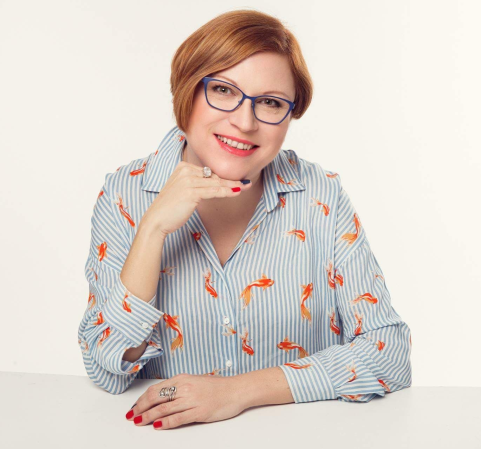 Warunki organizacyjne:Cena: 477 zł zw. VAT*/osoba *jeśli szkolenie jest finansowane, co najmniej w 70% ze środków publicznych, podlega zwolnieniu z podatku VAT.Płatność:Na podstawie faktury z 7-dniowym terminem płatności. Faktura będzie wysłana na adres e-mail uczestnika po szkoleniu.Cena zawiera: Uczestnictwo w dwóch dniach warsztatów (w sumie 6 godzin zegarowych), materiały szkoleniowe oraz certyfikat nadesłane na adres e-mail uczestnika. Jak się zgłosić?Wypełnij formularz zgłoszenia i oświadczenie zw. VAT (2 ostatnie strony niniejszej oferty). Pamiętaj o podpisie i pieczątkach. Zeskanuj i wyślij na anna@szkolimynajlepiej.plDostaniesz e-mail zwrotny o wpisaniu na listę uczestników.3 dni przed terminem szkolenia dostaniesz e-mail z oficjalnym potwierdzeniem szkolenia oraz linkiem do szkolenia.Wystarczy, że na 30 minut przed szkoleniem klikniesz w link i znajdziesz się w naszej wirtualnej sali szkoleniowej. Będziemy tam na Ciebie czekać i w razie potrzeby służymy pomocą w kwestiach technicznych.Czego potrzebujesz?Komputera ze stabilnym podłączeniem do internetu.Przeglądarki internetowej (Chrome, Safari, Firefox, Opera lub Edge).Mikrofonu i słuchawek lub głośników.Jak to wygląda?Szkolenie online w dowolnym dla Ciebie miejscu, możesz je odbyć w domu lub w swoim biurze.Podczas szkolenia będziesz widzieć zarówno trenera, jego prezentację, pulpit oraz tablicę multimedialną.Będziesz miał możliwość zadawania pytań trenerowi bezpośrednio przez mikrofon lub poprzez wbudowany mechanizm czatu.Jeśli masz kamerę, będziemy mogli Ciebie zobaczyć, ale nie jest to wymagane.W trakcie szkolenia trener będzie uwzględniał czas na przerwę.Po szkoleniu dostaniesz od nas e-mailem materiały szkoleniowe (prezentację) i certyfikat oraz fakturę w formacie PDF.Rekomendacje uczestników poprzednich edycji: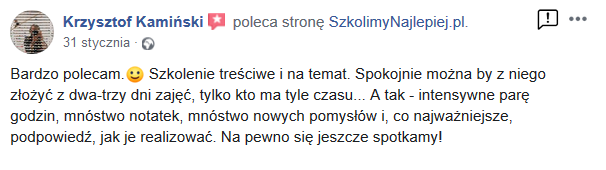 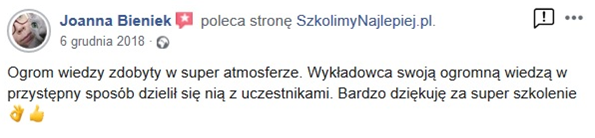 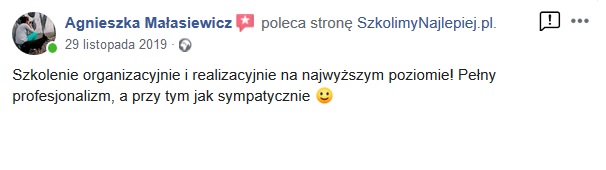 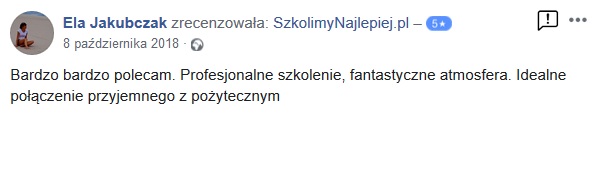 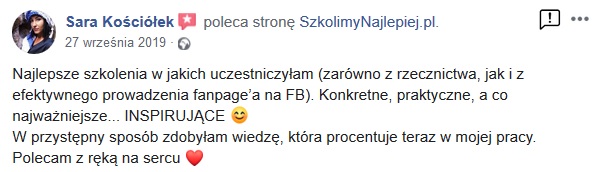 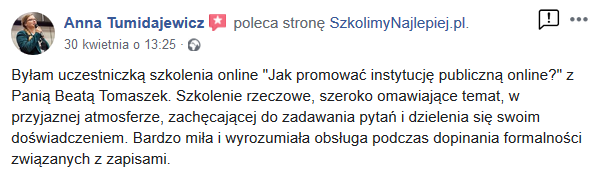 OŚWIADCZENIEOświadczamy, że nabyta od Go 2 win Anna Niedziółka, z siedzibą w Warszawie, przy ul. Janinówka 11/50, NIP: 5371946381, usługa szkoleniowa: „Jak promować instytucję publiczną w mediach społecznościowych - narzędzia do promocji i komunikacji – szkolenie online”, która odbędzie się w dniach 12 – 13 maja 2021 r., mająca charakter usługi kształcenia zawodowego/przekwalifikowania zawodowego, jest finansowana ze środków publicznych:
a) w całości, zgodnie z treścią art. 43 ust. 1 pkt 29 lit. c ustawy o podatku od towarów i usług z dnia 11.03.2004 r. (Dz. U. z 2011 r. nr 177, poz. 1054 z późniejszymi zmianami)*lub
b) w co najmniej 70%, zgodnie z treścią § 3 ust. 1 pkt 14 rozporządzenia Ministra Finansów z dnia 20.12.2013 r. w sprawie zwolnień od podatku od towarów i usług oraz warunków stosowania tych zwolnień (tekst jednolity Dz. U. z 2018 r. poz. 701)**Prosimy zaznaczyć właściwą opcję a) lub b)Miejsce, data							Pieczątka i podpis…………………………………………….				……….…………………………………………….FORMULARZ ZGŁOSZENIAJak promować instytucję publiczną w mediach społecznościowych - narzędzia do promocji i komunikacji - szkolenie online12 – 13 maja 2021 r., godz. 10.00 – 13.00DANE DO FAKTURY VAT:Nabywca: ………………………………………………………………………………………………………………………………………………………………..Adres: ………………………………………………………………………………………………………………..…NIP: …………………………………………Odbiorca: ………………………………………………………………………………………………………………………………………………………………..Adres: ………………………………………………………………………………………………………………..…………………………………………………..DANE UCZESTNIKÓW:Imię i nazwisko: …………………………………………………………………… stanowisko: ………………………………………………………e-mail uczestnika: ……………………………………………………………………….. nr telefonu: ………………………………………………………Imię i nazwisko: …………………………………………………………………… stanowisko: ………………………………………………………e-mail uczestnika: ……………………………………………………………………….. nr telefonu: ………………………………………………………WARUNKI UCZESTNICTWA: Cena obejmuje: uczestnictwo w szkoleniu, materiały szkoleniowe i certyfikat w formacie .pdf nadesłane e-mailem do uczestnika.Niniejszy formularz ma formę umowy zawartej między Zgłaszającym a Go 2 win (organizator). Na 3 dni przed terminem szkolenia, organizator wyśle na podany przez uczestnika e-mail, potwierdzenie szkolenia wraz z linkiem do szkolenia.W przypadku rezygnacji w czasie krótszym niż 7 dni przed szkoleniem pobierane jest 100% opłaty, bez względu na termin nadesłania formularza zgłoszeniowego. Zamiast zgłoszonej osoby w szkoleniu może wziąć udział inny pracownik urzędu/instytucji. Nieobecność                    na szkoleniu nie zwalnia z dokonania opłaty.W przypadku, gdy wykładowca z przyczyn losowych nie będzie mógł przeprowadzić zajęć w podanym terminie, Go 2 win (organizator) zastrzega sobie prawo zmiany terminu zajęć. Uczestnicy szkolenia wskazani przez osobę zgłaszającą zostaną niezwłocznie poinformowani o tym fakcie.Go 2 win wystawi fakturę za szkolenie i wyślę ją e-mailem do uczestnika po szkoleniu. Płatność nastąpi po otrzymaniu faktury,                   w terminie 7 dni od zakończenia szkolenia.Zgadzam się na przetwarzanie danych zamieszczonych w niniejszym formularzu zgłoszeniowym, w celu aktywnego udziału                      w szkoleniu, zgodnie z ustawą o ochronie danych osobowych z dnia 10 maja 2018 r. (Dz.U. z 2018 r. poz. 1000) oraz na otrzymywanie              od Go 2 win Anna Niedziółka, drogą elektroniczną na wskazane powyżej adresy e-mail, zgodnie z ustawą z dnia 18 lipca 2002 r.                         o świadczeniu usług drogą elektroniczną (Dz.U. z 2018 r. poz. 650 z poźn. zm), informacji organizacyjnych dotyczących tego szkolenia, niezbędnych do jego przeprowadzenia.Jestem świadomy/świadoma prawa do poprawiania, zmieniania i aktualizowania swoich danych, zgodnie z Rozporządzeniem Parlamentu Europejskiego i Rady (UE) 2016/679 z dnia 27 kwietnia 2016 r. w sprawie ochrony osób fizycznych w związku                                    z przetwarzaniem danych osobowych i swobodnego przepływu takich danych oraz uchylenia dyrektywy 95/46/WE (dalej zwane "RODO") oraz zapoznałem/zapoznałam się z klauzulą informacyjną umieszczoną na stronie http://www.szkolimynajlepiej.pl/klauzula-informacyjna/Proszę o wystawienie faktury na kwotę 477 zł zw. VAT/osoba	Oświadczamy, że akceptujemy warunki uczestnictwa w szkoleniu oraz zobowiązujemy się do zapłaty. _________________________________podpis i pieczątka